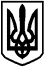 БОЯРСЬКА МІСЬКА РАДАVІI СКЛИКАННЯЧергова _____сесія                                                            РІШЕННЯ № ____/____                   від ____________ 2019 року                                                                          м. БояркаПро затвердження Правил приймання стічних вод до систем централізованого водовідведення м. БояркаКеруючись ст. 144 Конституції України, Законами України «Про місцеве самоврядування в Україні», «Про засади державної регуляторної політики у сфері господарської діяльності», «Про питну воду і питне водопостачання», «Про охорону навколишнього природного середовища», відповідно до Правил охорони поверхневих вод від забруднення зворотними водами, затвердженими постановою Кабінету Міністрів України від 25 березня 1999 року № 465, наказу Міністерства регіонального розвитку, будівництва та житлово-комунального господарства України від 01.12.2017 р. № 316 «Про затвердження Правил приймання стічних  вод до систем централізованого водовідведення та Порядку визначення розміру плати, що справляється за понаднормативні скиди стічних вод до систем централізованого водовідведення, розглянувши звернення  директора КП «Боярка-Водоканал» за вх. від 13.03.2019 р. № 02-9/843, з метою запобігання порушень у роботі мереж і споруд комунальної каналізації та очисних споруд, підвищення ефективності роботи цих споруд і безпеки їх експлуатації й забезпечення охорони навколишнього середовища від забруднення скиданнями стічних вод Абонентами, –БОЯРСЬКА МІСЬКА РАДАВИРІШИЛА:1. Затвердити Правила приймання стічних вод до систем централізованого водовідведення	м.Боярка».2. Рішення від 25 травня 2017 року № 30/932 «Про затвердження Правил приймання стічних вод на очисні споруди біологічної очистки КП «Боярка-Водоканал» вважати таким, що втратило чинність.3. Контроль за виконанням даного рішення покласти на заступника міського голови за відповідним напрямком та на Постійну депутатську комісію Боярської міської Ради з питань житлово-комунального господарства, енергозбереження та благоустрою містаМІСЬКИЙ ГОЛОВА                                                                         О. ЗАРУБІН